OPT. WINDOWS THERMAL ZONE 1 ONLY3072 SG PICTURE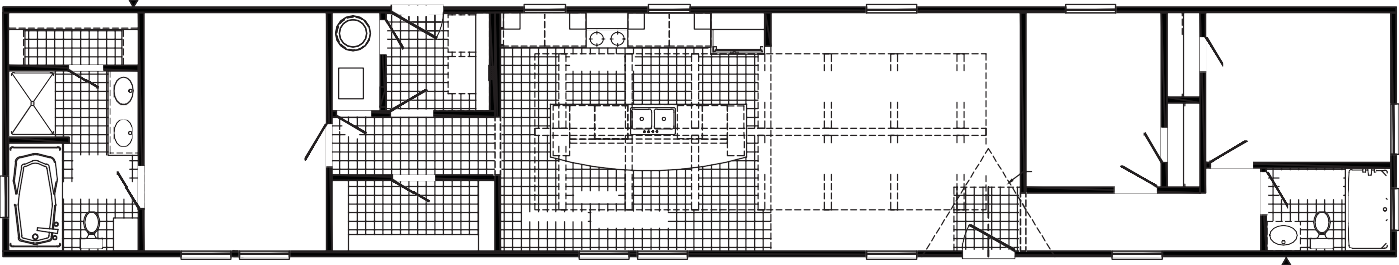 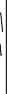 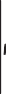 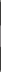 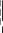 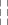 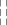 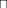 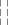 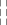 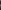 3072 SG PICTURE3072 SG PICTURE3072 SG PICTURE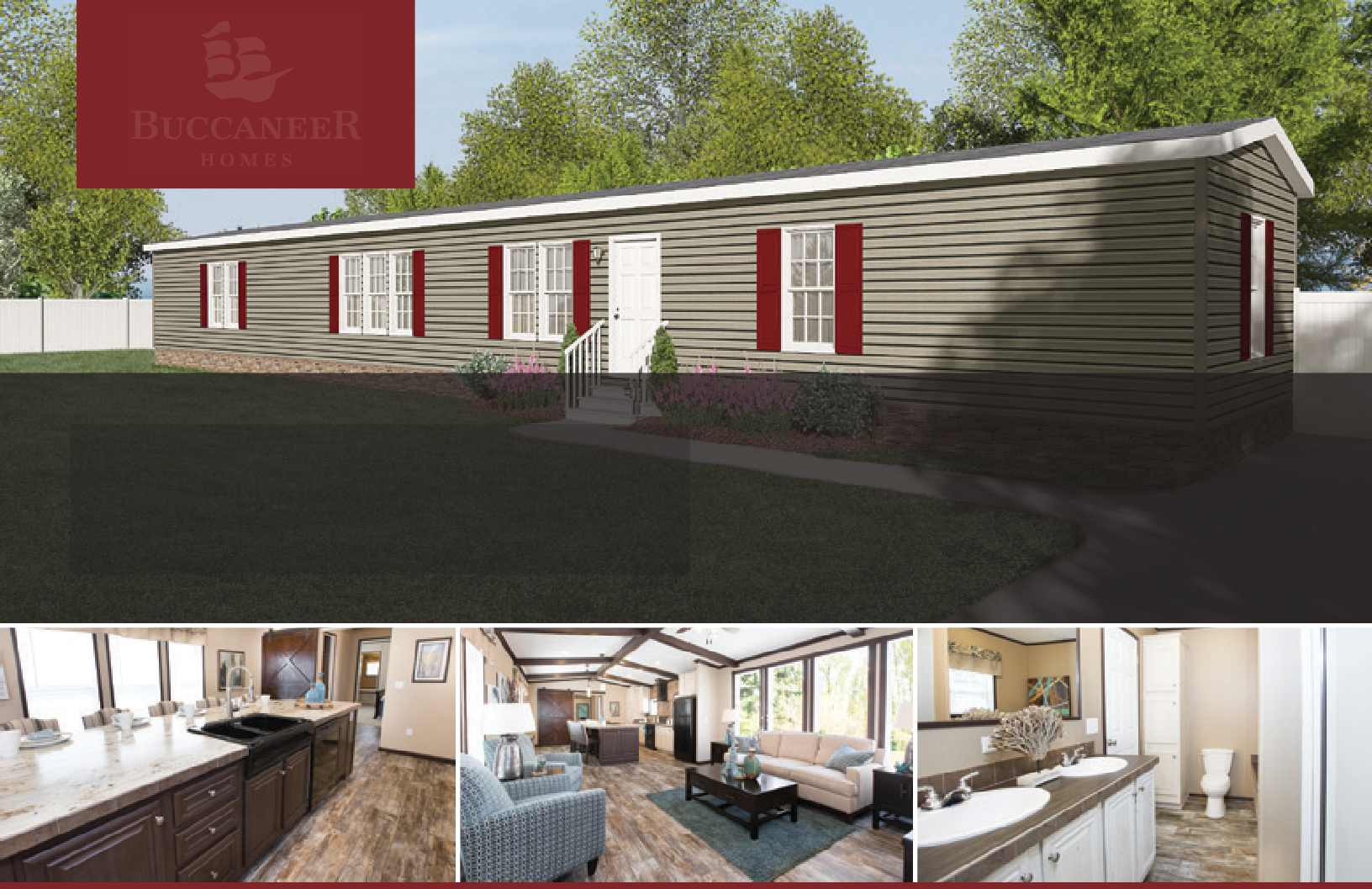 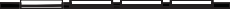 The home series, floor plans, photos, renderings, specifications, features, pricing, materials and availability shown will vary by retailer and state, and are subject to change without notice.